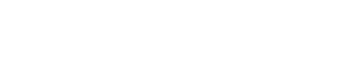 ICS 13.100A 31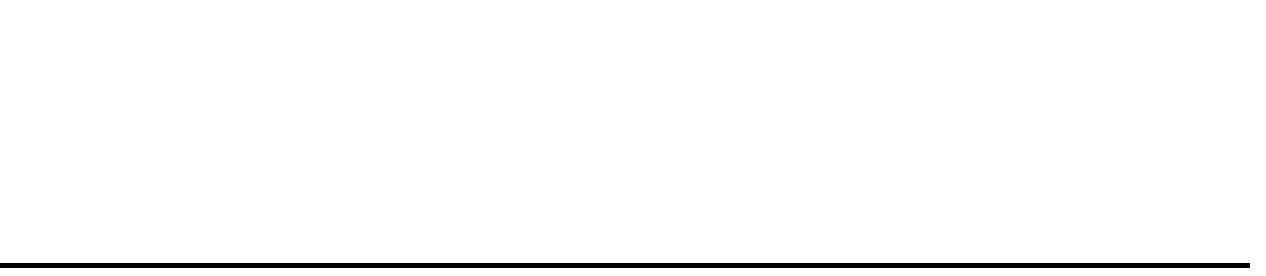 团	体	标	准T/CSEB 0010-2019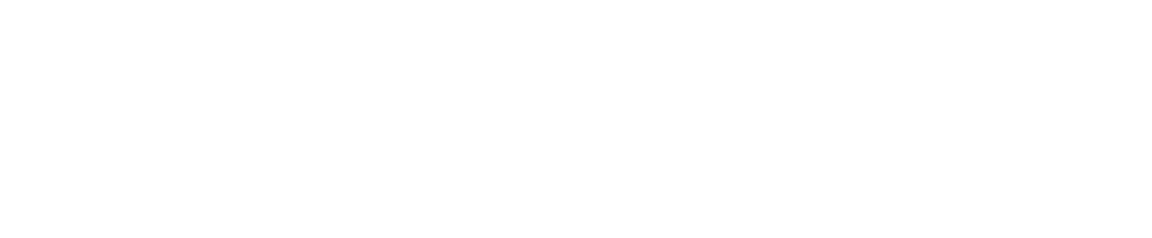 爆破安全监理规范Specification for safety supervision of blasting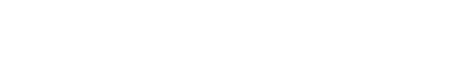 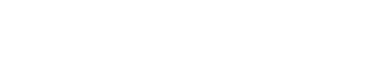 2019-09-30 发布	2019-12-30 实施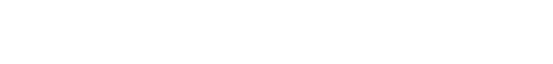 中国爆破行业协会 发布IT/CSEB 0010—2019前	言本标准按照GB/T 1.1—2009给出的规则起草。请注意本文件的某些内容可能涉及专利。本文件的发布机构不承担识别这些专利的责任。本标准由中国爆破行业协会提出。本标准由中国爆破行业协会标准化技术委员会归口。本标准起草单位：北京戎泰科技有限公司、大昌建设集团有限公司、河北云山化工集团有限公司、浙江省高能爆破工程有限公司、中铁四院集团岩土工程有限责任公司、新疆环疆爆破工程有限公司、西安鹏程爆破工程有限公司、浙江利化爆破工程有限公司。本标准主要起草人：殷怀堂、管志强、杨海斌、蒋跃飞、葛立芳、汪平、张中雷、周卫华、厉建华、钱香海、何华伟、吴剑锋、吴志云、刘鹏虎、冯新华、汪艮忠。IIT/CSEB 0010—2019爆破安全监理规范范围本标准规定了爆破安全监理的原则、依据、内容、机构、规划和流程及资料。本标准适用于公安机关许可的爆破作业项目的爆破安全监理，其他需爆破安全监理的项目可参照执行。规范性引用文件下列文件对于本文件的应用是必不可少的。凡是注日期的引用文件，仅注日期的版本适用于本文件。凡是不注日期的引用文件，其最新版本（包括所有的修改单）适用于本文件。GB 6722 爆破安全规程GA 991 爆破作业项目管理要求GA 990 爆破作业单位资质条件与管理办法GA 53 爆破作业人员资格条件和管理要求术语和定义GB 6722、GA 991、GA 990、GA 53 界定的以及以下术语和定义适用于本文件。3.1爆破安全监理	safety supervision of blasting projects受建设单位委托，依据国家有关法律法规和强制性标准，对爆破作业项目实施的专业化安全监督管理。3.2爆破安全监理单位 safety supervision unit of blasting projects 具有相应资质并依法从事爆破安全监理的单位。3.3爆破安全监理机构	blasting safety supervision agency根据爆破工程级别和特点，由爆破安全监理单位派驻项目，并全面负责爆破安全监理的机构。3.4总监理工程师	chief project management engineer持有高级《爆破作业许可证》且不低于爆破工程级别，全面负责爆破安全监理工作的人员。3.5总监理工程师代表	representative of chief project management engineer持有中级及以上《爆破作业许可证》，代表总监理工程师行使其部分职责的人员。1T/CSEB 0010—20193.6监理工程师	supervision engineer持有中级及以上《爆破作业许可证》，负责爆破作业项目安全监理工作的人员。3.7监理员	site supervisor持有初级及以上《爆破作业许可证》，从事爆破现场安全监理的人员。3.8爆破安全监理规划	project management planning由总监理工程师主持编制，并经爆破安全监理单位技术负责人批准，用于指导爆破安全监理工作的文件。3.9爆破安全监理实施细则	detailed rules for project management由监理工程师依据爆破安全监理规划编制，并经总监理工程师批准，用于实施爆破安全监理的操作性文件。3.10爆破作业期间	during blasting operation自爆破器材送达爆破作业现场至爆破作业结束的过程，包括爆破器材交接、检验、装药、填塞、连网、警戒、起爆、爆后检查、退库及盲炮处理等环节。3.11爆破安全监理日志	daily record of project management爆破安全监理机构每日对爆破安全监理工作及爆破作业安全情况所做的记录。3.12爆破安全监理总结报告	supervisory summary report爆破作业项目完工后，由爆破安全监理机构编制的爆破作业项目监理全过程的报告。爆破安全监理总体要求4.1	爆破安全监理单位应根据 GA 990 规定承揽爆破安全监理业务，依法公平、独立、诚信、科学地开展爆破安全监理服务，并接受公安机关的监督和管理。4.2	爆破安全监理单位的主要负责人应对本单位的爆破安全监理工作全面负责，爆破安全监理实行总监理工程师负责制。4.3	跨省、自治区、直辖市行政区域从事爆破安全监理的，应事先将爆破安全监理项目的有关情况向爆破作业所在地县级公安机关报告。4.4	同一爆破作业项目中爆破安全监理单位与爆破设计施工单位、爆破安全评估单位应无从属或同属及利益关系。4.5	爆破安全监理不得替代爆破设计施工单位的安全管理。爆破安全监理单位、监理人员依法承担相应责任。4.6	爆破安全监理应由建设单位委托，并以书面形式与爆破安全监理单位签订爆破安全监理合同。4.7	爆破安全监理合同应明确爆破安全监理的范围、内容、职责、工期和费用等。2T/CSEB 0010—2019爆破安全监理的依据和主要内容5.1	爆破安全监理的依据爆破安全监理的依据主要如下：——相关法律法规、标准及有关规定；——公安机关的许可或备案文件；——爆破安全监理合同及施工合同；——爆破技术设计及施工组织设计；——爆破安全评估报告；——爆破安全监理规划及实施细则。5.2	爆破安全监理的主要内容爆破安全监理的主要内容应符合 GB 6722 规定。爆破安全监理机构6.1	一般规定6.1.1	爆破安全监理单位承接爆破安全监理项目后，应成立安全监理机构并任命总监理工程师。总监理工程师应持有高级《爆破作业许可证》，且不低于爆破工程级别。总监理工程师任命书格式应符合附A 表 A.1。6.1.2 爆破安全监理机构应依据爆破安全监理合同和监理项目特点配置相应级别和数量的安全监理人员。监理人员应经爆破安全监理业务培训考核获得资格。安机关。6.1.5	一名爆破工程技术人员最多可以兼任三个相应级别的爆破作业项目的总监理工程师。6.1.6	总监理工程师调换时应征得建设单位和公安机关的同意。6.2	监理人员职责6.2.1	总监理工程师职责：——确定爆破安全监理机构人员并明确其职责；——主持编制监理规划，审批监理实施细则；——根据工作进展及监理工作情况调配监理人员，检查监理人员工作；——组织审查和批准爆破设计施工单位提出的爆破实施方案；——主持监理会议，经业主授权，签发爆破作业项目开工令、爆破作业项目暂停令、爆破作业项目复工令、爆破作业项目完工审批表等文件和指令，定期检查监理日志；签发爆破作业项目开工令、爆破作业项目暂停令、爆破作业项目复工令格式分别见表 A.2、表 A.3、表 A.4。——签发爆破安全监理通知单和监理报告；——组织爆破作业项目的预验收，参与项目完工验收；——参与爆破安全事故的调查和处理；——组织编写监理总结报告、整理并移交监理资料。3T/CSEB 0010—20196.2.2 总监理工程师代表在总监理工程师的授权下，行使总监理工程师的部分职责和权力。但不得将下列工作委托总监理工程师代表：——主持编制爆破安全监理规划，审批爆破安全监理实施细则；——安排和调换监理人员；——经业主授权，签发爆破作业项目开工令、爆破作业项目暂停令、爆破作业项目复工令和爆破作业项目完工审批表；——组织爆破作业项目的预验收，参与完工验收；6.2.3	监理工程师职责：——参与编制爆破安全监理规划，负责编制爆破安全监理实施细则；——审查爆破设计施工单位提交的报审文件，并向总监理工程师报告；——指导检查监理员工作，定期向总监理工程师报告；——签发爆破安全监理通知单和监理报告；——审查和批准爆破设计施工单位提出的爆破实施方案；——巡视检查爆破作业现场，发现问题和隐患及时采取相应措施，重大问题向总监理工程师报告；——编写监理总结报告；——参与爆破作业项目的预验收和完工验收。6.2.4	监理员职责：——在监理工程师指导下开展现场监理工作；——查验现场爆破作业人员是否持证上岗；——爆破作业期间旁站监理，并作好监理记录，发现问题及时向监理工程师报告；——监督爆破作业是否符合爆破实施方案；——监督现场爆破作业人员的操作，发现违章作业及时制止；——负责爆破作业现场信息的采集与上传；——填写监理日志。6.3	爆破安全监理设施6.3.1	建设单位应按爆破安全监理合同，提供监理工作需要的办公、交通、通信、生活等设施。6.3.2	爆破安全监理机构应妥善使用和保管建设单位提供的设施，按监理合同约定的时间移交建设单位。6.3.3	爆破安全监理单位按监理合同，配备满足爆破安全监理工作必需的检测设备、工器具、信息采集设备等。6.3.4	爆破安全监理机构宜实施信息化。爆破安全监理规划及实施细则7.1	爆破安全监理规划目特点及爆破作业现场情况进行编制。4T/CSEB 0010—20197.1.4	监理规划主要内容：——项目名称、概况；——监理工作范围、内容、目标；——监理工作依据；——监理组织机构、人员配备及进场计划、监理人员岗位职责；——监理工作程序；——监理工作制度；——监理工作设施。7.1.5 实施过程中，需要调整监理规划时，由总监理工程师组织修改，经单位技术负责人批准后报建设单位。7.2	爆破安全监理实施细则7.2.1	监理实施细则应根据监理规划，并结合项目特点，由监理工程师编制，并报总监理工程师审批。7.2.2	监理实施细则主要内容：——项目特点；——监理工作流程；——监理工作控制要点；——监理工作方法及措施。7.2.3	监理实施细则可根据实际情况进行修改、补充，并由总监理工程师批准。爆破安全监理流程与内容8.1	准备阶段8.1.1 组建爆破安全监理机构并及时将爆破安全监理机构的组织形式、人员构成及对总监理工程师的任命书面通知建设单位。8.1.2	建设单位和监理单位应按 6.3 规定配备监理设施。8.1.3	爆破作业项目开工前，建设单位应将爆破安全监理单位的名称、监理的范围、内容、权限及总监理工程师的相关信息书面通知爆破设计施工单位。8.1.4 爆破安全监理机构应及时收集与爆破作业项目相关的法律法规、标准规范、工程建设文件、爆破施工合同、爆破安全监理合同、爆破技术设计、施工组织设计、爆破安全评估报告、公安机关许可文件或备案文件。8.1.5 总监理工程师应及时组织爆破安全监理机构人员熟悉爆破技术设计、施工组织设计、爆破安全评估报告及相关的技术文件。8.1.6 监理人员应在实施爆破安全监理工作前对现场进行实地踏勘，核查爆破作业区域及周边待保护的建（构）筑物及重要设施是否与爆破技术设计中的周边环境描述相符。8.1.7 监理人员应核查爆破设计施工单位资质及爆破作业人员资格是否满足爆破作业项目的要求。核查的主要内容包括：——爆破设计施工单位的资质和作业范围是否与爆破作业项目相适应；——爆破设计施工单位的《爆破作业单位许可证》是否在有效期内；——爆破作业人员是否与备案人员一致；5T/CSEB 0010—2019——爆破作业人员证件是否在有效期内；——爆破作业人员资格是否与爆破作业项目要求相适应。8.1.8	监理人员应检查爆破设计施工单位安全管理制度及安全教育等落实情况。8.1.9 总监理工程师组织召开爆破作业项目安全监理工作交底会议，参加会议人员应有建设单位代表、爆破安全监理人员、爆破设计施工单位项目经理、项目技术负责人、安全负责人、爆破作业人员等，会议纪要应由监理机构负责记录、整理，并经与会各方代表会签。爆破安全监理工作交底会议的主要内容有：——建设单位、爆破设计施工单位和爆破安全监理机构分别介绍各自驻现场人员及其分工；——建设单位介绍项目开工准备情况；——爆破设计施工单位介绍施工准备情况；——总监理工程师介绍爆破安全监理规划的主要内容并提出有关爆破安全监理用表的要求。8.1.10	爆破作业项目经公安机关许可或备案且具备开工条件时，应及时填报爆破作业项目开工报审表。爆破作业项目开工报审表格式应符合附录 B 表 B.1。爆破作业项目开工条件包括：——爆破作业项目经公安机关许可或备案；——爆破设计施工单位作业人员、设备已按施工计划进场；——与爆破作业有关的其他开工条件。8.1.11	第一次爆破作业前，总监理工程师应组织相关单位人员进行监理工作交底。8.1.12 每次爆破作业前，爆破设计施工单位应填报爆破作业报审表，爆破安全监理机构及时签署监理意见。爆破作业报审表格式见表 A.5。8.2	施工阶段8.2.1	爆破实施方案审查爆破技术设计及施工组织设计重新委托评估：——爆破地点与原设计不符；——爆区周边环境与原设计不符；——爆破对象与原设计不符；——需要重新评估的设计变更。8.2.1.3 监理工程师应对每次上报的爆破实施方案进行审查，并签字确认。若发现以下问题，应要求爆破设计施工单位对爆破实施方案进行修改，并再报监理机构审查：——爆破实施方案与原爆破设计的原则不符；——爆破规模、最大单段起爆药量超过已评估的原设计值；——爆破安全验算不满足相关规定；——安全防护措施不符合原设计要求；——爆破安全警戒方案不符合原设计要求；——监理机构认为需要修改的内容。8.2.1.4	爆破实施方案未经监理工程师签字批准，爆破设计施工单位不得实施爆破作业。8.2.2	爆破作业现场监管6T/CSEB 0010—20198.2.2.1	监理机构应检查爆破设计施工单位发布施工公告、爆破公告情况。8.2.2.2	监理人员在爆破作业现场应佩戴醒目的标识。8.2.2.3	监理人员应查验爆破作业现场人员是否持证上岗。8.2.2.4 爆破安全监理机构应依据监理规划及实施细则对爆破作业进行旁站、巡视，必要时应进行平行检验。旁站监理应填写旁站记录。旁站记录格式见表 A.6。8.2.2.5	监理人员应对爆破设计施工单位布孔、钻孔、验孔、预拆除等工序的施工情况进行巡视检查。8.2.2.6	监理人员应对下列爆破作业重要工序实施旁站监理，并填写旁站记录：——爆破器材的领用和清退；——起爆网路、爆破器材的相关试验；——装药、填塞、联网、爆破安全警戒、安全防护施工；——爆后安全检查、盲炮处理等。8.2.2.7	监理人员应监督检查安全警戒工作的实施情况。8.2.2.8	监理人员应监督爆破设计施工单位对预处理、验孔、装药、填塞、联网、防护等重要工序进行自检，必要时进行平行检验。8.2.2.9	爆破人员在旁站、巡视过程中发现违规作业和存在安全事故隐患的，应立即发出监理指令：监理人员在日常巡视中发现爆破作业现场的一般安全事故隐患及违规行为，凡立即整改能够消除的，可通过口头指令向爆破设计施工单位管理人员予以指出，监督其改正，并在监理日志中记录；口头指令发出后爆破设计施工单位未能及时消除安全事故隐患，或者监理人员认为有必要时，应发出监理工作联系单，要求爆破设计施工单位限期整改，监理人员按时复查整改结果，并在监理日志中记录。监理工作联系单格式应符合附录 C；发现安全事故隐患后，安全监理人员认为有必要时，总监理工程师应及时签发监理通知单，要求爆破设计施工单位限期整改并限时书面回复，监理工程师按时复查整改结果，监理通知单应抄报建设单位。监理工程师通知单格式见表 A.7；爆破设计施工单位应根据监理工程师通知单要求消除爆破安全隐患，整改完成后及时填报监理工程师通知回复单。监理工程师通知回复单格式见表 B.2。爆破安全监理机构确认隐患消除后，应及时在监理工程师通知回复单上签署监理意见。发生下列情况之一时，爆破安全监理机构应当签发爆破作业项目暂停令：爆破作业严重违规经制止无效时；施工中出现重大安全隐患，须停止爆破作业以消除隐患时。爆破安全监理机构应将爆破作业项目暂停令的情况向建设单位及监理单位报告，同时报告爆破作业项目所在地公安机关。爆破设计施工单位应根据爆破作业暂停令的要求，消除爆破安全重大隐患，整改完成后及时填报爆破作业项目复工报审表。爆破作业项目复工报审表格式见表 B.3。爆破安全监理机构确认隐患消除后，应及时签发爆破作业项目复工令。8.2.3	爆破有害效应控制的监管8.2.3.1 监理机构应熟悉爆破周边环境及爆区附近保护对象，了解爆破设计施工单位对爆破有害效应的控制措施。8.2.3.2 监理机构应监督爆破设计施工单位落实爆破技术设计及施工组织设计中有关爆破有害效应的控制措施。7T/CSEB 0010—20198.2.3.3	爆破安全监理机构应对实施第三方爆破有害效应监测进行监督管理。8.2.4	爆破器材安全监管8.2.4.1 爆破器材进场后，监理人员应监督爆破设计施工单位爆破作业人员对爆破器材外观、合格证、出厂日期等进行检查，制止过期、标识不明的爆破器材用于爆破作业。8.2.4.2 监理人员应监督爆破设计施工单位爆破作业人员对领用的爆破器材种类、规格、数量进行检查，符合当班使用爆破器材计划的要求。8.2.4.3 现场使用的爆破器材临时堆放、存贮、发放、使用、清退等环节，各相关责任人员应签字确认，监理人员应检查爆破器材安全管理制度的落实情况。8.2.4.4 监理人员应监督爆破设计施工单位爆破作业人员按规定存放、搬运爆破器材，严禁混装、混放等违规行为。8.2.4.5 监理机构应督促爆破设计施工单位采用可追溯等监控手段，加强爆破作业期间对爆破器材的安全管控。8.2.4.6	监理人员应对爆破器材使用、爆破作业人员、爆破有害效应的控制措施等相关信息进行留存。8.3	验收阶段8.3.1	爆破作业项目完工后，爆破设计施工单位应及时填报爆破作业项目完工预验收报审表，爆破安全监理机构应及时组织预验收，并在爆破作业项目完工预验收报审表中签署监理意见。爆破作业项目完工预验收报审表格式见表 B.4。8.3.2 预验收合格的，爆破安全监理机构应参与项目完工验收，验收合格及时签发爆破作业项目完工验收审批表。爆破作业项目完工验收审批表格式见表 A.8。8.4	监理工作总结爆破安全监理工作总结主要包括：——项目名称、概况；——项目监理机构；——爆破安全监理合同履行情况；——监理工作成效；——爆破设计施工单位组织机构及主要人员；——爆破施工情况，包括爆破方式、爆破作业起止时间、爆破器材用量、爆破作业次数、爆破规模、最大单段药量、爆破有害效应控制情况等；——监理工作中发现的问题及其处理情况；——爆破监理工作总结和建议。爆破安全监理资料9.1	爆破安全监理机构应及时、准确、完整地收集、整理监理资料，并建立监理资料管理制度。爆破安全监理资料主要包括以下方面内容：——爆破作业项目安全监理合同；——监理规划、实施细则；——公安机关许可或备案文件；——爆破安全评估报告；8T/CSEB 0010—2019——爆破技术设计及施工组织设计、爆破实施方案；——监理工作附表；——爆破作业项目安全检查报验资料及爆破作业项目有关验收资料；——爆破作业项目变更、爆破作业项目延期文件资料；——监理工作交底、例会、专题会议等会议纪要；——监理日志及相关信息资料；——监理工作总结；——其他相关资料。9.2 爆破作业项目安全监理机构应及时整理、分类汇总监理资料，形成监理档案。监理档案保存期限应不少于爆破作业项目完工后 3 年。9爆破安全监理单位（盖章）：法定代表人（签字）：年	月	日注：本表一式四份，爆破安全监理机构、建设单位、爆破设计施工单位、公安机关各存一份。10爆破安全监理机构（盖章）：总监理工程师（签字）：年	月	日建设单位（盖章）：建设单位代表（签字）：年	月	日注：本表一式三份，爆破安全监理机构、建设单位、爆破设计施工单位各存一份。11原因，现通知你方必须于年月日时起，对本爆破作业项目的部位暂停施工，并按下述要求做好各项工作。要求：爆破安全监理机构（盖章）：总监理工程师（签字）：年	月	日建设单位（盖章）：建设单位代表（签字）：年	月	日注：本表一式四份，爆破安全监理机构、建设单位、爆破设计施工单位、公安机关各存一份。12爆破安全监理机构（盖章）：总监理工程师（签字）：年	月	日注：本表一式四份，爆破安全监理机构、建设单位、爆破设计施工单位、公安机关各存一份。13爆破设计施工单位（盖章）：项目经理/项目技术负责人（签字）：年	月	日审核意见：爆破安全监理机构（盖章）：总/监理工程师（签字）：年	月	日注：本表一式二份，爆破安全监理机构、爆破设计施工单位各存一份。14发现问题及处理情况：旁站监理人员（签字）：年	月	日注：本表一式一份，爆破安全监理机构留存。15内容 ：爆破安全监理机构（盖章）：总/监理工程师（签字）：年	月	日注：本表一式三份，爆破安全监理机构、建设单位、爆破设计单位各存一份。16爆破安全监理单位（盖章）：总监理工程师（签字）：年	月	日建设单位意见：建设单位（盖章）：建设单位代表（签字）：年	月	日注：本表一式四份，爆破安全监理机构、建设单位、爆破设计施工单位和公安机关各存一份。17T/CSEB 0010—2019附	录	B（规范性附录）爆破设计施工单位用表式样表B.1至表B.4给出了爆破设计施工单位使用的表格式样。施工组织设计爆破安全评估报告公安机关行政许可或备案文件爆破设计施工单位（盖章）：项目经理/项目技术负责人（签字）：年	月	日审核意见：爆破安全监理机构（盖章）：总监理工程师（签字）：年	月	日审批意见：建设单位（盖章）：建设单位代表（签字）：年	月	日本表一式三份，建设单位、爆破安全监理机构、爆破设计施工单位各存一份。18爆破设计施工单位项目经理部（盖章）：项目经理/项目技术负责人（签字）：年	月	日复查意见：爆破安全监理机构（盖章）：总/监理工程师（签字）：年	月	日本表一式三份，建设单位、爆破安全监理机构、爆破设计施工单位各存一份。19爆破安全监理机构（盖章）：总监理工程师（签字）：年	月	日审批意见：建设单位（盖章）：建设单位代表（签字）：年	月	日本表一式三份，建设单位、爆破安全监理机构、爆破设计施工单位各存一份。20爆破设计施工单位（盖章）：项目经理/项目技术负责人（签字）：年	月	日预验收意见：经预验收，该项目合格/不合格，可以/不可以组织正式验收。爆破安全监理机构（盖章）：总监理工程师（签字）：年	月	日本表一式三份，建设单位、爆破安全监理机构、爆破设计施工单位各存一份21T/CSEB 0010—2019附	录	C（规范性附录）监理工作联系单式样表C.1规定了监理工作联系单式样。表C.1	监理工作联系单项目名称：	编号：致：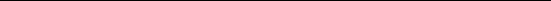 事由：内容：发文单位（盖章）：负责人（签字）：年	月	日━━━━━━━━━━━22T/CSEB 0010—2019目次前言 ..............................................................................................................................................................II1范围 ..................................................................................................................................................................范围 ..................................................................................................................................................................12规范性引用文件 ..............................................................................................................................................规范性引用文件 ..............................................................................................................................................13术语和定义 ......................................................................................................................................................术语和定义 ......................................................................................................................................................14爆破安全监理总体要求 ..................................................................................................................................爆破安全监理总体要求 ..................................................................................................................................25爆破安全监理的依据和主要内容 ..................................................................................................................爆破安全监理的依据和主要内容 ..................................................................................................................35.1爆破安全监理的依据 ...............................................................................................................................35.2爆破安全监理的主要内容 .......................................................................................................................36爆破安全监理机构 ..........................................................................................................................................爆破安全监理机构 ..........................................................................................................................................36.1一般规定 ...................................................................................................................................................36.2监理人员职责 ...........................................................................................................................................36.3爆破安全监理设施 ...................................................................................................................................47爆破安全监理规划及实施细则 ......................................................................................................................爆破安全监理规划及实施细则 ......................................................................................................................47.1爆破安全监理规划 ...................................................................................................................................47.2爆破安全监理实施细则 ...........................................................................................................................58爆破安全监理流程与内容 ..............................................................................................................................爆破安全监理流程与内容 ..............................................................................................................................58.1准备阶段 ...................................................................................................................................................58.2施工阶段 ...................................................................................................................................................68.3验收阶段 ...................................................................................................................................................88.4监理工作总结 ...........................................................................................................................................89 爆破安全监理资料 ..........................................................................................................................................9 爆破安全监理资料 ..........................................................................................................................................8附录  A （规范性附录） 爆破安全监理单位用表式样 .........................................................................10附录  B  （规范性附录） 爆破设计施工单位用表式样 ..........................................................................18附录  C  （规范性附录） 监理工作联系单式样......................................................................................226.1.3根据工程情况，必要时可设总监理工程师代表。6.1.4爆破安全监理单位应及时将爆破安全监理机构的人员组成和设备配备等情况上报建设单位和公7.1.1监理规划应明确爆破安全监理机构的工作目标，确定具体的监理工作制度、内容、程序、方法和措施，并具有指导性和针对性。和措施，并具有指导性和针对性。7.1.2监理规划由总监理工程师组织编制，单位技术负责人批准并报送建设单位。7.1.3监理规划应根据法律法规及相关要求、爆破技术设计及施工组织设计、爆破安全评估报告、项8.2.1.1爆破安全监理机构应在爆破作业前审核爆破设计施工单位上报的爆破实施方案。8.2.1.2爆破安全监理机构审查时，若发现以下影响公共安全的重大设计变更，应要求施工单位对原T/CSEB 0010—2019T/CSEB 0010—2019T/CSEB 0010—2019T/CSEB 0010—2019附  录  A附  录  A（规范性附录）（规范性附录）爆破安全监理单位用表式样爆破安全监理单位用表式样爆破安全监理单位用表式样表A.1至表A.8给出了爆破安全监理单位使用的表格式样。表A.1至表A.8给出了爆破安全监理单位使用的表格式样。表A.1至表A.8给出了爆破安全监理单位使用的表格式样。表A.1至表A.8给出了爆破安全监理单位使用的表格式样。表A.1至表A.8给出了爆破安全监理单位使用的表格式样。表A.1至表A.8给出了爆破安全监理单位使用的表格式样。表A.1   总监理工程师任命书表A.1   总监理工程师任命书表A.1   总监理工程师任命书项目名称：项目名称：项目名称：项目名称：编号：编号：致：致：致：（建设单位）（建设单位）兹任命（爆破工程技术人员证书号：（爆破工程技术人员证书号：级别：级别：）为我单位）为我单位爆破安全监理项目总监理工程师，负责履行爆破安全委托监理合同，主持项目监理机构工作。爆破安全监理项目总监理工程师，负责履行爆破安全委托监理合同，主持项目监理机构工作。爆破安全监理项目总监理工程师，负责履行爆破安全委托监理合同，主持项目监理机构工作。爆破安全监理项目总监理工程师，负责履行爆破安全委托监理合同，主持项目监理机构工作。爆破安全监理项目总监理工程师，负责履行爆破安全委托监理合同，主持项目监理机构工作。爆破安全监理项目总监理工程师，负责履行爆破安全委托监理合同，主持项目监理机构工作。爆破安全监理项目总监理工程师，负责履行爆破安全委托监理合同，主持项目监理机构工作。爆破安全监理项目总监理工程师，负责履行爆破安全委托监理合同，主持项目监理机构工作。爆破安全监理项目总监理工程师，负责履行爆破安全委托监理合同，主持项目监理机构工作。爆破安全监理项目总监理工程师，负责履行爆破安全委托监理合同，主持项目监理机构工作。T/CSEB 0010—2019T/CSEB 0010—2019T/CSEB 0010—2019T/CSEB 0010—2019表A.2表A.2爆破作业项目开工令爆破作业项目开工令爆破作业项目开工令爆破作业项目开工令项目名称：项目名称：项目名称：项目名称：编号：编号：编号：编号：致：致：致：（爆破设计施工单位）（爆破设计施工单位）（爆破设计施工单位）（爆破设计施工单位）（爆破设计施工单位）经审查，根据相关要求，本项目已具备开工条件，现同意你方开始施工，开工日期为：经审查，根据相关要求，本项目已具备开工条件，现同意你方开始施工，开工日期为：经审查，根据相关要求，本项目已具备开工条件，现同意你方开始施工，开工日期为：经审查，根据相关要求，本项目已具备开工条件，现同意你方开始施工，开工日期为：经审查，根据相关要求，本项目已具备开工条件，现同意你方开始施工，开工日期为：经审查，根据相关要求，本项目已具备开工条件，现同意你方开始施工，开工日期为：经审查，根据相关要求，本项目已具备开工条件，现同意你方开始施工，开工日期为：经审查，根据相关要求，本项目已具备开工条件，现同意你方开始施工，开工日期为：经审查，根据相关要求，本项目已具备开工条件，现同意你方开始施工，开工日期为：年月日。日。附件：爆破作业项目开工报审表附件：爆破作业项目开工报审表附件：爆破作业项目开工报审表附件：爆破作业项目开工报审表附件：爆破作业项目开工报审表附件：爆破作业项目开工报审表附件：爆破作业项目开工报审表T/CSEB 0010—2019T/CSEB 0010—2019T/CSEB 0010—2019T/CSEB 0010—2019T/CSEB 0010—2019表A.3表A.3爆破作业暂停令项目名称：项目名称：项目名称：项目名称：项目名称：编号：致：致：致：致：（爆破设计施工单位项目经理部）（爆破设计施工单位项目经理部）由于由于由于T/CSEB 0010—2019T/CSEB 0010—2019表A.4爆破作业项目复工令爆破作业项目复工令爆破作业项目复工令爆破作业项目复工令爆破作业项目复工令爆破作业项目复工令项目名称：项目名称：项目名称：项目名称：编号：编号：致：（爆破设计施工项目经理部）（爆破设计施工项目经理部）（爆破设计施工项目经理部）（爆破设计施工项目经理部）（爆破设计施工项目经理部）（爆破设计施工项目经理部）（爆破设计施工项目经理部）我方发出的编号为我方发出的编号为我方发出的编号为《爆破作业项目暂停令》，要求暂停施工的部位，经查已《爆破作业项目暂停令》，要求暂停施工的部位，经查已《爆破作业项目暂停令》，要求暂停施工的部位，经查已《爆破作业项目暂停令》，要求暂停施工的部位，经查已《爆破作业项目暂停令》，要求暂停施工的部位，经查已《爆破作业项目暂停令》，要求暂停施工的部位，经查已《爆破作业项目暂停令》，要求暂停施工的部位，经查已《爆破作业项目暂停令》，要求暂停施工的部位，经查已《爆破作业项目暂停令》，要求暂停施工的部位，经查已具备复工条件，经建设单位同意，现通知你方于具备复工条件，经建设单位同意，现通知你方于具备复工条件，经建设单位同意，现通知你方于具备复工条件，经建设单位同意，现通知你方于具备复工条件，经建设单位同意，现通知你方于年   月年   月年   月日恢复施工。日恢复施工。附：爆破作业项目复工报审表附：爆破作业项目复工报审表附：爆破作业项目复工报审表T/CSEB 0010—2019T/CSEB 0010—2019T/CSEB 0010—2019表A.5   爆破作业报审表项目名称：项目名称：项目名称：编号：致：致：（爆破安全监理机构）本次爆破作业已按规定完成相关准备工作，具备实施爆破作业的条件，请予批准。本次爆破作业已按规定完成相关准备工作，具备实施爆破作业的条件，请予批准。T/CSEB 0010—2019T/CSEB 0010—2019T/CSEB 0010—2019T/CSEB 0010—2019T/CSEB 0010—2019表A.6表A.6旁站记录旁站记录项目名称：项目名称：项目名称：编号：编号：编号：编号：爆破设计施工单位旁站部位开始时间时分分结束时间时分分分旁站情况：旁站情况：T/CSEB 0010—2019T/CSEB 0010—2019T/CSEB 0010—2019表A.7表A.7监理工程师通知单项目名称：项目名称：项目名称：编号：致：致：（爆破设计施工单位项目经理部）（爆破设计施工单位项目经理部）事由：T/CSEB 0010—2019T/CSEB 0010—2019表A.8爆破作业项目完工验收审批表爆破作业项目完工验收审批表爆破作业项目完工验收审批表项目名称：项目名称：项目名称：编号：编号：致：致：（爆破设计施工单位）（爆破设计施工单位）贵单位承担施工的爆破作业项目，已按合同的要求完成，经验收合格，即日起为完工时间。贵单位承担施工的爆破作业项目，已按合同的要求完成，经验收合格，即日起为完工时间。贵单位承担施工的爆破作业项目，已按合同的要求完成，经验收合格，即日起为完工时间。贵单位承担施工的爆破作业项目，已按合同的要求完成，经验收合格，即日起为完工时间。贵单位承担施工的爆破作业项目，已按合同的要求完成，经验收合格，即日起为完工时间。有关事项说明：有关事项说明：表B.1表B.1表B.1爆破作业项目开工报审表爆破作业项目开工报审表爆破作业项目开工报审表爆破作业项目开工报审表项目名称：项目名称：项目名称：项目名称：编号：致：致：致：（建设单位）（建设单位）（爆破安全监理机构）（爆破安全监理机构）我方承担的我方承担的爆破作业项目，已按规定完成相关准备工作，具备开工条件，申请于开工条件，申请于开工条件，申请于年年月月日开工，请予审批。日开工，请予审批。日开工，请予审批。附件：□ 爆破技术设计附件：□ 爆破技术设计附件：□ 爆破技术设计附件：□ 爆破技术设计附件：□ 爆破技术设计T/CSEB 0010—2019T/CSEB 0010—2019表B.2   监理工程师通知回复单表B.2   监理工程师通知回复单表B.2   监理工程师通知回复单项目名称：项目名称：项目名称：项目名称：编号：编号：致：致：致：（爆破安全监理机构）（爆破安全监理机构）（爆破安全监理机构）我方接到编号为的监理工程师通知后，已按要求完成了工作，请予以复查。的监理工程师通知后，已按要求完成了工作，请予以复查。附件：需要说明的情况附件：需要说明的情况附件：需要说明的情况T/CSEB 0010—2019T/CSEB 0010—2019T/CSEB 0010—2019T/CSEB 0010—2019T/CSEB 0010—2019T/CSEB 0010—2019T/CSEB 0010—2019T/CSEB 0010—2019T/CSEB 0010—2019T/CSEB 0010—2019表B.3   爆破作业项目复工报审表项目名称：项目名称：项目名称：项目名称：项目名称：项目名称：项目名称：编号：编号：编号：致：致：（爆破安全监理机构）编号为编号为编号为编号为编号为的《爆破作业暂停令》经过整改，现已满足复工条件，我方申请于的《爆破作业暂停令》经过整改，现已满足复工条件，我方申请于的《爆破作业暂停令》经过整改，现已满足复工条件，我方申请于的《爆破作业暂停令》经过整改，现已满足复工条件，我方申请于年月日复工，请予审批。日复工，请予审批。日复工，请予审批。附件：证明文件资料附件：证明文件资料附件：证明文件资料附件：证明文件资料附件：证明文件资料附件：证明文件资料附件：证明文件资料附件：证明文件资料爆破设计施工单位项目经理部（盖章）：爆破设计施工单位项目经理部（盖章）：爆破设计施工单位项目经理部（盖章）：项目经理/项目技术负责人（签字）：年月  日月  日审核意见：审核意见：审核意见：审核意见：审核意见：审核意见：T/CSEB 0010—2019T/CSEB 0010—2019表B.4表B.4爆破作业项目完工预验收报审表爆破作业项目完工预验收报审表爆破作业项目完工预验收报审表爆破作业项目完工预验收报审表项目名称：项目名称：项目名称：项目名称：编号：编号：致：致：致：（爆破安全监理机构）（爆破安全监理机构）（爆破安全监理机构）我方已按合同要求完成了爆破作业项目，经自检合格，爆破作业项目，经自检合格，请予以检查和验收。请予以检查和验收。请予以检查和验收。附件：附件：附件：